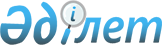 О внесении изменений в решение районного маслихата от 14 декабря 2010 года № 30/309 "О районном бюджете на 2011 - 2013 годы"Решение маслихата Мунайлинского района от 03 июня 2011 года № 35/348. Зарегистрировано Департаментом юстиции Мангистауской области 27 июня 2011 года № 11-7-92

      В соответствии с Бюджетным кодексом Республики Казахстан от 4 декабря 2008 года, Законом Республики Казахстан от 23 января 2001 года № 148 «О местном государственном управлении и самоуправлении в Республике Казахстан» районный маслихат РЕШИЛ:



      1. Внести в решение районного маслихата от 14 декабря 2010 года № 30/309 «О районном бюджете на 2011-2013 годы» (зарегистрировано в Реестре государственной регистрации нормативных правовых актов от 30 декабря 2010 года за № 11-7-83, опубликовано в газете «Мунайлы» от 28 января 2011 года № 4 - 5 (185 - 186) следующее изменение:



      в пункте 5:

      цифры «6 212» заменить цифрами «5 212».



      приложение 1 указанного решения изложить в новой редакции согласно приложению к настоящему решению.



      2. Настоящее решение вводится в действие с 1 января 2011 года.      Председатель сессии                     Р. Отегулова      Секретарь районного

      маслихата                               Б. Назар      «СОГЛАСОВАНО»

      Начальник государственного

      учреждений «Мунайлинский

      районный отдел экономики и финансов»

      А. Толыбаева

      03 июня 2011 года

Приложение

к решению районного маслихата

3 июня 2011 года № 35/348 Районный бюджет на 2011 год
					© 2012. РГП на ПХВ «Институт законодательства и правовой информации Республики Казахстан» Министерства юстиции Республики Казахстан
				Кат.
Кл.
Пдк.
Наименование
Сумма, тыс. тенге
111231. ДОХОДЫ4 450 6481
НАЛОГОВЫЕ ПОСТУПЛЕНИЯ1 817 88901Подоходный налог817 5512Индивидуальный подоходный налог817 55103Социальный налог584 2301Социальный налог584 23004Hалоги на собственность378 6891Hалоги на имущество333 6913Земельный налог15 0344Hалог на транспортные средства29 7385Единый земельный налог22605Внутренние налоги на товары, работы и услуги27 3752Акцизы7 2473Поступления за использование природных и других ресурсов6 2984Сборы за ведение предпринимательской и профессиональной деятельности13 3855Налог на игорный бизнес44508Обязательные платежи, взимаемые за совершение юридически значимых действий и (или) выдачу документов уполномоченными на то государственными органами или должностными лицами10 0441Государственная пошлина10 0442
НЕНАЛОГОВЫЕ ПОСТУПЛЕНИЯ10 22901Доходы от государственной собственности3 5711Поступления части чистого дохода государственных предприятий3615Доходы от аренды  имущества, находящегося в государственной собственности3 21004Штрафы, пени, санкции, взыскания, налагаемые государственными учреждениями, финансируемыми из государственного бюджета, а также содержащимися и финансируемыми из бюджета (сметы расходов) Национального Банка Республики Казахстан  6 6581Штрафы, пени, санкции, взыскания, налагаемые государственными учреждениями, финансируемыми из государственного бюджета, а также содержащимися и финансируемыми из бюджета (сметы расходов) Национального Банка Республики Казахстан, за исключением поступлений от организаций нефтяного сектора 6 6583
ПОСТУПЛЕНИЯ ОТ ПРОДАЖИ ОСНОВНОГО КАПИТАЛА180 15801Продажа государственного имущества, закрепленного за государственными учреждениями36 1311Продажа государственного имущества, закрепленного за государственными учреждениями36 13103Продажа земли и нематериальных активов144 0271Продажа земли143 8232Продажа нематериальных активов2044
ПОСТУПЛЕНИЯ ТРАНСФЕРТОВ2 442 37202Трансферты из вышестоящих органов государственного управления2 442 3722Трансферты из областного бюджета2 442 372Фгр.
Адм.
Пр.
Найменование
Сумма, тыс. тенге
111232. ЗАТРАТЫ4 714 6821
Государственные услуги общего характера190 190112Аппарат маслихата района (города областного значения)12 333001Услуги по обеспечению деятельности маслихата района (города областного значения)11 162002Создание информационных систем899003Капитальные расходы государственных органов272122Аппарат акима района (города областного значения)83 377001Услуги по обеспечению деятельности акима района (города областного значения)80 418002Создание информационных систем2 959Аппарат акима села Мангистау123Аппарат акима района в городе, города районного значения, поселка, аула (села), аульного (сельского) округа14 835001Услуги по обеспечению деятельности акима района в городе, города районного значения, поселка, аула (села), аульного (сельского) округа14 835Аппарат акима села Баянды123Аппарат акима района в городе, города районного значения, поселка, аула (села), аульного (сельского) округа10 592001Услуги по обеспечению деятельности акима района в городе, города районного значения, поселка, аула (села), аульного (сельского) округа10 592Аппарат акима сельского округа Кызылтобе123Аппарат акима района в городе, города районного значения, поселка, аула (села), аульного (сельского) округа13 845001Услуги по обеспечению деятельности акима района в городе, города районного значения, поселка, аула (села), аульного (сельского) округа13 845Аппарат акима сельского округа Атамекен 123Аппарат акима района в городе, города районного значения, поселка, аула (села), аульного (сельского) округа13 248001Услуги по обеспечению деятельности акима района в городе, города районного значения, поселка, аула (села), аульного (сельского) округа13 248Аппарат акима сельского округа Баскудык123Аппарат акима района в городе, города районного значения, поселка, аула (села), аульного (сельского) округа10 630001Услуги по обеспечению деятельности акима района в городе, города районного значения, поселка, аула (села), аульного (сельского) округа10 630Аппарат акима сельского округа Даулет123Аппарат акима района в городе, города районного значения, поселка, аула (села), аульного (сельского) округа11 228001Услуги по обеспечению деятельности акима района в городе, города районного значения, поселка, аула (села), аульного (сельского) округа11 228459Отдел экономики и финансов района (города областного значения)20 102001Услуги по реализации государственной политики в области формирования и развития экономической политики, государственного планирования, исполнения бюджета и управления коммунальной собственностью района (города областного значения)17 803002Создание информационных систем899011Учет, хранение, оценка и реализация имущества, поступившего в коммунальную собственность1 000015Капитальные расходы государственных органов4002
Оборона10 141122Аппарат акима района (города областного значения)10 141005Мероприятия в рамках исполнения всеобщей воинской обязанности10 1413
Общественный порядок, безопасность, правовая, судебная, уголовно-исполнительная деятельность2 000458Отдел жилищно-коммунального хозяйства, пассажирского транспорта и автомобильных дорог района (города областного значения)2 000021Обеспечение безопасности дорожного движения в населенных пунктах2 0004
Образование2 343 535Аппарат акима села Мангистау123Аппарат акима района в городе, города районного значения, поселка, аула (села), аульного (сельского) округа76 608004Поддержка организаций дошкольного воспитания и обучения52 328005Организация бесплатного подвоза учащихся до школы и обратно в аульной (сельской) местности24 000025Увеличение размера доплаты за квалификационную категорию учителям школ и воспитателям дошкольных организаций образования280Аппарат акима сельского округа Кызылтобе123Аппарат акима района в городе, города районного значения, поселка, аула (села), аульного (сельского) округа16 889004Поддержка организаций дошкольного воспитания и обучения11 267005Организация бесплатного подвоза учащихся до школы и обратно в аульной (сельской) местности5 622Аппарат акима села Баянды123Аппарат акима района в городе, города районного значения, поселка, аула (села), аульного (сельского) округа4 057004Поддержка организаций дошкольного воспитания и обучения4 057Аппарат акима сельского округа Атамекен 123Аппарат акима района в городе, города районного значения, поселка, аула (села), аульного (сельского) округа11 065004Поддержка организаций дошкольного воспитания и обучения11 065464Отдел образования района (города областного значения)1 468 445001Услуги по реализации государственной политики на местном уровне в области образования15 985002Создание информационных систем899003Общеобразовательное обучение1 230 626006Дополнительное образование для детей87 178009Обеспечение деятельности организаций дошкольного воспитания и обучения35 829005Приобретение и доставка учебников, учебно-методических комплексов для государственных учреждений образования района (города областного значения)13 469007Проведение школьных олимпиад, внешкольных мероприятий и конкурсов районного (городского) масштаба4 017011Капитальный, текущий ремонт объектов образования в рамках реализации стратегии региональной занятости и переподготовки кадров58 391015Ежемесячные выплаты денежных средств опекунам (попечителям) на содержание ребенка сироты (детей-сирот), и ребенка (детей), оставшегося без попечения родителей4 234020Обеспечение оборудованием, программным обеспечением детей-инвалидов, обучающихся  на дому2 077021Увеличение размера доплаты за квалификационную категорию учителям школ и воспитателям дошкольных организаций образования15 740466Отдел архитектуры, градостроительства и строительства района (города областного значения)766 471037Строительство и реконструкция объектов образования766 4716
Социальная помощь и социальное обеспечение220 525Аппарат акима села Мангистау123Аппарат акима района в городе, города районного значения, поселка, аула (села), аульного (сельского) округа1 449003Оказание социальной помощи нуждающимся гражданам на дому1 449Аппарат акима сельского округа Кызылтобе123Аппарат акима района в городе, города районного значения, поселка, аула (села), аульного (сельского) округа577003Оказание социальной помощи нуждающимся гражданам на дому577451Отдел занятости и социальных программ района (города областного значения)218 499001Услуги по реализации государственной политики на местном уровне в области обеспечения занятости и реализации социальных программ для населения15 230012Создание информационных систем899002Программа занятости56 715004Оказание социальной помощи на приобретение  топлива специалистам здравоохранения, образования, социального обеспечения, культуры и спорта в сельской местности в соответствии с законодательством Республики Казахстан19 433005Государственная адресная социальная помощь18 776006Жилищная помощь27 368007Социальная помощь отдельным категориям нуждающихся граждан по решением местных представительных органов43 523010Материальное обеспечение детей-инвалидов, воспитывающихся и обучающихся на дому2 177011Оплата услуг по зачислению, выплате и доставке пособий и других социальных выплат809014Оказание социальной помощи нуждающимся гражданам на дому13 745016Государственные пособия на детей до 18 лет6 350017Обеспечение нуждающихся инвалидов обязательными гигиеническими средствами и предоставление услуг специалистами жестового языка, индивидуальными помощниками в соответствии с индивидуальной программой реабилитации инвалида3 857023Обеспечение деятельности центров занятости9 6177
Жилищно-коммунальное хозяйство1 408 667466Отдел архитектуры, градостроительства и строительства района (города областного значения)1 114 311003Строительство жилья государственного коммунального жилищного фонда340 526004Развитие и обустройство инженерно-коммуникационной инфраструктуры771 573005Развитие коммунального хозяйства2 212014Развитие инженерно-коммуникационной инфраструктуры и благоустройство населенных пунктов в рамках реализации cтратегии

региональной занятости и переподготовки кадров0458Отдел жилищно-коммунального хозяйства, пассажирского транспорта и автомобильных дорог района (города областного значения)158 769018Благоустройство и озеленение населенных пунктов27 750030Ремонт инженерно-коммуникационной инфраструктуры и благоустройство населенных пунктов в рамках реализации cтратегии

региональной занятости и переподготовки кадров131 019Аппарат акима села Мангистау123Аппарат акима района в городе, города районного значения, поселка, аула (села), аульного (сельского) округа54 386008Освещение улиц населенных пунктов30 186009Обеспечение санитарии населенных пунктов12 200011Благоустройство и озеленение населенных пунктов12 000Аппарат акима села Баянды123Аппарат акима района в городе, города районного значения, поселка, аула (села), аульного (сельского) округа11 300008Освещение улиц населенных пунктов4 000009Обеспечение санитарии населенных пунктов3 500011Благоустройство и озеленение населенных пунктов3 800Аппарат акима сельского округа Кызылтобе123Аппарат акима района в городе, города районного значения, поселка, аула (села), аульного (сельского) округа36 301008Освещение улиц населенных пунктов21 900009Обеспечение санитарии населенных пунктов7 358011Благоустройство и озеленение населенных пунктов7 043Аппарат акима сельского округа Атамекен 123Аппарат акима района в городе, города районного значения, поселка, аула (села), аульного (сельского) округа7 700009Обеспечение санитарии населенных пунктов3 300011Благоустройство и озеленение населенных пунктов4 400Аппарат акима сельского округа Баскудык123Аппарат акима района в городе, города районного значения, поселка, аула (села), аульного (сельского) округа10 500008Освещение улиц населенных пунктов3 500009Обеспечение санитарии населенных пунктов3 500011Благоустройство и озеленение населенных пунктов3 500Аппарат акима сельского округа Даулет123Аппарат акима района в городе, города районного значения, поселка, аула (села), аульного (сельского) округа15 400008Освещение улиц населенных пунктов9 900009Обеспечение санитарии населенных пунктов800011Благоустройство и озеленение населенных пунктов4 7008
Культура, спорт, туризм и информационное пространство85 903Аппарат акима села Баянды123Аппарат акима района в городе, города районного значения, поселка, аула (села), аульного (сельского) округа7 701006Поддержка культурно-досуговой работы на местном уровне7 701Аппарат акима сельского округа Кызылтобе123Аппарат акима района в городе, города районного значения, поселка, аула (села), аульного (сельского) округа28 702006Поддержка культурно-досуговой работы на местном уровне28 702456Отдел внутренней политики района (города областного значения)19 734001Услуги по реализации государственной политики на местном уровне в области информации, укрепления государственности и формирования социального оптимизма граждан7 912004Создание информационных систем899002Услуги по проведению государственной информационной политики через газеты и журналы 7 713005Услуги по проведению государственной информационной политики через телерадиовещание3 210457Отдел культуры, развития языков, физической культуры и спорта района (города областного значения)25 433001Услуги по реализации государственной политики на местном уровне в области культуры, развития языков, физической культуры и спорта 9 789002Создание информационных систем899006Функционирование районных (городских) библиотек11 745009Проведение спортивных соревнований на районном (города областного значения) уровне1 132010Подготовка и участие членов  сборных команд района (города областного значения) по различным видам спорта на областных спортивных соревнованиях1 868466Отдел архитектуры, градостроительства и строительства района (города областного значения)4333008Развитие объектов спорта и туризма1646011Развитие объектов культуры268710Сельское, водное, лесное, рыбное хозяйство, особо охраняемые природные территории, охрана окружающей среды и животного мира, земельные отношения80 017459Отдел экономики и финансов района (города областного значения)34760099Реализация мер социальной поддержки специалистов социальной сферы сельских населенных пунктов за счет целевого трансферта из республиканского бюджета34760466Отдел архитектуры, градостроительства и строительства района (города областного значения)22170010Отдел архитектуры, градостроительства и строительства района (города областного значения)22170463Отдел земельных отношений района (города областного значения)9957001Услуги по реализации государственной политики в области регулирования земельных отношений на территории района (города областного значения)9058005Создание информационных систем899474Отдел сельского хозяйства и ветеринарии района (города областного значения)13 130001Услуги по реализации государственной политики на местном уровне в сфере сельского хозяйства и ветеринарии7 165002Создание информационных систем899012Проведение мероприятий по идентификации сельскохозяйственных животных 1 020013Проведение противоэпизоотических мероприятий4 04611
Промышленность, архитектурная, градостроительная и строительная деятельность15 147466Отдел архитектуры, градостроительства и строительства района (города областного значения)15 147001Услуги по реализации государственной политики  в области строительства, улучшения архитектурного облика городов, районов и населенных пунктов области и обеспечению рационального и эффективного градостроительного освоения территории района (города областного значения)14 248002Создание информационных систем89912
Транспорт и коммуникации328 601458Отдел жилищно-коммунального хозяйства, пассажирского транспорта и автомобильных дорог района (города областного значения)328 601008Ремонт и содержание автомобильных дорог районного значения, улиц городов и населенных пунктов в рамках реализации стратегии

региональной занятости и переподготовки кадров0009Строительство и реконструкция автомобильных дорог районного значения, улиц городов и населенных пунктов в рамках реализации

стратегии региональной занятости и переподготовки кадров245 721022Развитие транспортной инфраструктуры79 089023Обеспечение функционирования автомобильных дорог3 79113
Прочие28 150469Отдел предпринимательства района (города областного значения)8 679001Услуги по реализации государственной политики на местном уровне в области развития предпринимательства и промышленности 7 245002Создание информационных систем899003Поддержка предпринимательской деятельности535451Отдел занятости и социальных программ района (города областного значения)4 680022Поддержка частного предпринимательства в рамках программы «Дорожная карта бизнеса - 2020»4 680458Отдел жилищно-коммунального хозяйства, пассажирского транспорта и автомобильных дорог района (города областного значения)9 579001Услуги по реализации государственной политики на местном уровне в области жилищно-коммунального хозяйства, пассажирского транспорта и автомобильных дорог 8 680020Услуги по реализации государственной политики на местном уровне в области жилищно-коммунального хозяйства, пассажирского транспорта и автомобильных дорог 899459Отдел экономики и финансов района (города областного значения)5 212008Разработка технико-экономического обоснования местных бюджетных инвестиционных проектов и концессионных проектов и проведение его экспертизы0012Резерв местного исполнительного органа района (города областного значения) 5 21215
Трансферты1 806459Отдел экономики и финансов района (города областного значения)1 806006Возврат неиспользованных (недоиспользованных) целевых трансфертов1 8063. ЧИСТОЕ БЮДЖЕТНОЕ КРЕДИТОВАНИЕ353 618Бюджетные кредиты353618459Отдел экономики и финансов района (города областного значения)353618018Бюджетные кредиты для реализации мер социальной поддержки специалистов социальной сферы сельских населенных пунктов353618Погашение бюджетных кредитов04. САЛЬДО ПО ОПЕРАЦИЯМ С ФИНАНСОВЫМИ АКТИВАМИ0Приобретение финансовых активов05. ДЕФИЦИТ (ПРОФИЦИТ) БЮДЖЕТА-617 6526. ФИНАНСИРОАВНИЕ ДИФИЦИТА (ИСПОЛЬЗОВАНИЕ ПРОФИЦИТА) БЮДЖЕТА617 652Поступления займов403 4347
Поступления займов403 43401Внутренние государственные займы403 4342Договоры займа403 434Займы, получаемые местным исполнительным органом района (города областного значения)403 434Погашение долга 36268459Отдел экономики и финансов района (города областного значения)36268005Погашение долга местного исполнительного органа перед вышестоящим бюджетом36131022Возврат неиспользованных бюджетных кредитов, выданных из местного бюджета137Используемые остатки бюджетных средств250 486